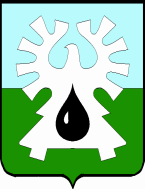 ГОРОДСКОЙ ОКРУГ УРАЙХанты-Мансийского автономного округа – ЮгрыАДМИНИСТРАЦИЯ ГОРОДА УРАЙПОСТАНОВЛЕНИЕот	         № О внесении изменений в Порядок взаимодействия должностных лиц, органов администрации города Урай и муниципальных казенных учреждений города Урай при заключении концессионных соглашений в городе УрайВ соответствии с Федеральным законом от 21.07.2005 №115-ФЗ «О концессионных соглашениях»:1. Внести изменения в Порядок взаимодействия должностных лиц, органов администрации города Урай и муниципальных казенных учреждений города Урай при заключении концессионных соглашений в городе Урай, утвержденный постановлением администрации города Урай от 30.09.2020 №2355, согласно приложению.2. Опубликовать постановление в газете «Знамя» и разместить на официальном сайте органов местного самоуправления города Урай в информационно-телекоммуникационной сети «Интернет».3. Контроль за выполнением постановления возложить на заместителя главы города Урай С.П.Новосёлову.Приложение к постановлению администрации города Урайот____________ №______Изменения в Порядок взаимодействия должностных лиц, органов администрации города Урай и муниципальных казенных учреждений города Урай при заключении концессионных соглашений в городе Урай 1. Пункт 1.6 изложить в следующей редакции:«1.6. Решения концедента, принимаемые в соответствии с Законом о концессионных соглашениях, оформляются  постановлениями администрации города Урай.».2. В пункте 2.8:2.1. подпункт 3 изложить в следующей редакции:«3) осуществляет подготовку сообщения о проведении конкурса, обеспечивает опубликование его в газете «Знамя» и размещает на официальном сайте Российской Федерации в информационно-телекоммуникационной сети «Интернет» для размещения информации о проведении торгов, определенном Правительством Российской Федерации (www.torgi.gov.ru) (далее - официальный сайт для размещения информации о проведении торгов), на официальном сайте органов местного самоуправления города Урай в информационно-телекоммуникационной сети «Интернет» (www.uray.ru) (далее - официальный сайт концедента) и в открытом разделе электронной площадки (при проведении конкурса в электронной форме);»;2.2. подпункт 4 изложить в следующей редакции:«4) размещает конкурсную документацию на официальном сайте для размещения информации о проведении торгов, на официальном сайте концедента и при проведении конкурса в электронной форме в открытом разделе электронной площадки одновременно с размещением сообщения о проведении открытого конкурса.».3. Абзац второй пункта 2.10 признать утратившим силу.4. Пункт 2.11 признать утратившим силу.5. В подпункте 2 пункта 3.7 слова ««Жилищно-коммунальный комплекс и городская среда»» заменить словами ««Развитие жилищно-коммунального комплекса и энергетики»».6. В подпункте 3 пункта 3.8 слова «экономической эффективности объекта концессионного соглашения» заменить словами «экономической эффективности создания и (или) реконструкции, использования (эксплуатации) объекта концессионного соглашения».7. Пункт 3.10 изложить в следующей редакции:«3.10. В случае представления Рабочей группой рекомендации, указанной в подпункте 3 пункта 3.9 настоящего раздела, уполномоченный орган в течение 5 календарных дней со дня подписания протокола Рабочей группы осуществляет подготовку, согласование и обеспечивает принятие постановления администрации города Урай о невозможности заключения концессионного соглашения с указанием основания отказа в соответствии с частью 4.6 статьи 37 Закона о концессионных соглашениях, копия которого направляется заказным письмом с уведомлением о вручении инициатору заключения концессионного соглашения в срок, не превышающий 10 календарных дней со дня принятия постановления.».8. В пункте 3.11:8.1. в подпункте 1 «осуществляет подготовку и согласование проекта постановления» заменить словами «осуществляет подготовку, согласование и обеспечивает принятие постановления»;8.2. в подпункте 2 слова «в течение 5 календарных дней с момента принятия постановления» заменить словами «в срок, не превышающий 10 календарных дней со дня принятия постановления».9. В абзаце втором пункта 3.12 слова «проект концессионного соглашения с внесенными изменениями» заменить словами «измененное предложение о заключении концессионного соглашения и измененный проект концессионного соглашения».10. Пункт 3.13 изложить в следующей редакции:«3.13. В целях рассмотрения измененного предложения о заключении концессионного соглашения и измененного проекта концессионного соглашения, указанных в абзаце втором пункта 3.12 настоящего раздела, уполномоченный орган в течение 5 рабочих дней со дня их поступления организует проведение заседания Рабочей группы, которая по результатам рассмотрения материалов, представленных уполномоченным органом, дает рекомендацию:1) о согласовании измененного предложения о заключении концессионного соглашения и измененного проекта концессионного соглашения и принятии решения о возможности заключения концессионного соглашения на условиях, предусмотренных измененным предложением о заключении концессионного соглашения и измененным проектом концессионного соглашения, с инициатором заключения концессионного соглашения;2) о несогласовании измененного предложения о заключении концессионного соглашения и (или) измененного проекта концессионного соглашения и принятии решения о  повторном проведении переговоров в форме совместного совещания с инициатором заключения концессионного соглашения в целях обсуждения условий концессионного соглашения и их согласования по результатам переговоров;3) о несогласовании измененного предложения о заключении концессионного соглашения и (или) измененного проекта концессионного соглашения и принятии решения о  невозможности заключения концессионного соглашения на условиях, представленных в измененном предложении о заключении концессионного соглашения, с указанием причин отказа.».11. Раздел 3 дополнить пунктами 3.13.1 – 3.13.3 следующего содержания:«3.13.1.  В случае представления Рабочей группой рекомендации, указанной в подпункте 1 пункта 3.13 настоящего раздела, уполномоченный орган:1) в течение 5 рабочих дней со дня подписания протокола Рабочей группы осуществляет подготовку, согласование и обеспечивает принятие постановления администрации города Урай о возможности заключения концессионного соглашения на условиях, предусмотренных измененным предложением о заключении концессионного соглашения и измененным проектом концессионного соглашения, с инициатором заключения концессионного соглашения; 2) в срок, не превышающий 10 календарных дней со дня принятия постановления администрация города Урай, указанного в подпункте 1 настоящего пункта, направляет его копию заказным письмом с уведомлением о вручении инициатору заключения концессионного соглашения;3) в течение 10 календарных дней со дня принятия постановления администрации города Урай, указанного в подпункте 1 настоящего пункта, размещает данное постановление и предложение о заключении концессионного соглашения одновременно с измененным проектом концессионного соглашения на официальном сайте для размещения информации о проведении торгов в целях принятия заявок о готовности к участию в конкурсе на заключение концессионного соглашения на условиях, представленных в измененном проекте концессионного соглашения, в отношении объекта концессионного соглашения, предусмотренного в измененном предложении о заключении концессионного соглашения, от иных лиц, отвечающих требованиям, предъявляемым  к концессионеру в соответствии с Законом о концессионных соглашениях, а также требованиям, предъявляемым в соответствии с частью 4.1 статьи 37 Закона о концессионных соглашениях  к лицу, выступающему с инициативой заключения концессионного соглашения (далее - иное лицо, представляющее заявку о готовности к участию в конкурсе на заключение концессионного соглашения).3.13.2. В случае представления Рабочей группой рекомендации, указанной в подпункте 3 пункта 3.13 настоящего раздела, уполномоченный орган в течение 5 рабочих дней со дня подписания протокола Рабочей группы осуществляет подготовку, согласование и обеспечивает принятие постановления администрации города Урай о невозможности заключения концессионного соглашения на условиях, представленных в измененном предложении о заключении концессионного соглашения, с указанием причин отказа, копия которого направляется заказным письмом с уведомлением о вручении инициатору заключения концессионного соглашения в срок, не превышающий 10 календарных дней со дня принятия постановления .3.13.3. В случае представления Рабочей группой рекомендации, указанной в подпункте 2 пункта 3.13 настоящего раздела, уполномоченный орган:1) в течение 5 рабочих дней со дня подписания протокола Рабочей группы осуществляет подготовку, согласование и обеспечивает принятие постановления администрации города Урай о повторном проведении переговоров в форме совместного совещания с инициатором заключения концессионного соглашения в целях обсуждения условий концессионного соглашения и их согласования по результатам переговоров;2) в срок, не превышающий 10 календарных дней со дня принятия постановления администрация города Урай, указанного в подпункте 1 настоящего пункта, направляет его копию заказным письмом с уведомлением о вручении инициатору заключения концессионного соглашения;3) организует повторные переговоры в форме совместного совещания с инициатором заключения концессионного соглашения в целях обсуждения условий концессионного соглашения и их согласования по результатам переговоров в порядке, предусмотренном постановлением администрация города Урай, указанным в подпункте 1 настоящего пункта.».12. Пункт 3.14 изложить в следующей редакции:«3.14. В случае представления Рабочей группой рекомендации, указанной в подпункте 1 пункта 3.9 настоящего раздела, уполномоченный орган:1) в течение 5 календарных дней со дня подписания протокола Рабочей группы осуществляет подготовку, согласование и обеспечивает принятие постановления администрации города Урай о возможности заключения концессионного соглашения на представленных в предложении о заключении концессионного соглашения условиях;2) в срок, не превышающий 10 календарных дней со дня принятия постановления администрация города Урай, указанного в подпункте 1 настоящего пункта, направляет его копию заказным письмом с уведомлением о вручении инициатору заключения концессионного соглашения;3) в течение 10 календарных дней со дня принятия постановления администрации города Урай, указанного в подпункте 1 настоящего пункта, размещает на официальном сайте для размещения информации о проведении торгов данное постановление и предложение о заключении концессионного соглашения одновременно с проектом концессионного соглашения в целях принятия заявок о готовности к участию в конкурсе на заключение концессионного соглашения на условиях, определенных в этом проекте концессионного соглашения, в отношении объекта концессионного соглашения, предусмотренного в предложении о заключении концессионного соглашения, от иных лиц, представляющих заявки о готовности к участию в конкурсе на заключение концессионного соглашения.».13. Пункт 3.15 признать утратившим силу.14. Пункт 3.16 изложить в следующей редакции: «3.16. Если в 45-дневный срок со дня размещения предложения о заключении концессионного соглашения на официальном сайте для размещения информации о проведении торгов поступили заявки о готовности к участию в конкурсе на заключение концессионного соглашения в отношении объекта концессионного соглашения, предусмотренного в указанном предложении, от иных лиц, представляющих заявки о готовности к участию в конкурсе на заключение концессионного соглашения, уполномоченный орган в срок не более 10 рабочих дней после истечения срока, установленного настоящим пунктом, рассматривает такие заявки на предмет их соответствия требованиям, предъявляемым к форме такой заявки, а также соответствия лиц, представивших такие заявки, требованиям, предъявляемым в соответствии с Законом о концессионных соглашениях к концессионеру и иным лицам, представляющим заявки о готовности к участию в конкурсе на заключение концессионного соглашения.Уполномоченный орган по результатам рассмотрения заявок составляет протокол рассмотрения заявок о готовности к участию в конкурсе на заключение концессионного соглашения и размещает данный протокол на официальном сайте для размещения информации о проведении торгов в течение 3 рабочих дней со дня его подписания руководителем уполномоченного органа.».15. Раздел 3 дополнить пунктами 3.16.1, 3.16.2 следующего содержания:«3.16.1. Если по результатам рассмотрения заявок о готовности к участию в конкурсе на заключение концессионного соглашения уполномоченным органом установлено несоответствие лиц, представивших такие заявки, требованиям, предъявляемым в соответствии с Законом о концессионных соглашениях к концессионеру и иным лицам, представляющим заявки о готовности к участию в конкурсе на заключение концессионного соглашения, и (или) установлено несоответствие представленных этими лицами заявок о готовности к участию в конкурсе на заключение концессионного соглашения требованиям, предъявляемым к форме такой заявки, концессионное соглашение заключается на условиях, предусмотренных в предложении о заключении концессионного соглашения и проекте концессионного соглашения (измененном проекте концессионного соглашения), без проведения конкурса в порядке, установленном Законом о концессионных соглашениях, с учетом особенностей, установленных частью 4.10 статьи 37 Закона о концессионных соглашениях.3.16.2. Если по результатам рассмотрения заявок о готовности к участию в конкурсе на заключение концессионного соглашения уполномоченным органом установлено, что хотя бы одно лицо, представившее такую заявку, соответствует требованиям, предъявляемым в соответствии с Законом о концессионных соглашениях к концессионеру и иным лицам, представляющим заявки о готовности к участию в конкурсе на заключение концессионного соглашения, и представленная им заявка о готовности к участию в конкурсе на заключение концессионного соглашения соответствует требованиям, предъявляемым к форме такой заявки, не позднее чем через 45 рабочих дней со дня подписания руководителем уполномоченного органа протокола рассмотрения заявок о готовности к участию в конкурсе на заключение концессионного соглашения уполномоченный орган осуществляет подготовку, согласование и обеспечивает принятие постановления администрации города Урай о заключении концессионного соглашения на конкурсной основе в соответствии со статьей 22 Закона о концессионных соглашениях.По итогам проведения конкурса в порядке, предусмотренном Законом о концессионных соглашениях, определяется концессионер, с которым заключается концессионное соглашение.».16. Пункт 3.17 изложить в следующей редакции: «3.17. Если в 45-дневный срок со дня размещения на официальном сайте для размещения информации о проведении торгов предложения о заключении концессионного соглашения не поступило заявок о готовности к участию в конкурсе на заключение концессионного соглашения на условиях, предусмотренных в предложении о заключении концессионного соглашения, от иных лиц, представляющих заявки о готовности к участию в конкурсе на заключение концессионного соглашения, с инициатором заключения концессионного соглашения заключается концессионное соглашение на условиях, предусмотренных в предложении о заключении концессионного соглашения и проекте концессионного соглашения (проекте концессионного соглашения с внесенными изменениями), без проведения конкурса в порядке, установленном Законом о концессионных соглашениях.В этом случае уполномоченный орган:1) в течение 30 календарных дней после истечения срока, установленного абзацем первым настоящего пункта, осуществляет подготовку, согласование и обеспечивает принятие постановления администрации города Урай о заключении концессионного соглашения, предусмотренное статьей 22 Законом о концессионных соглашениях, а в случае, если объектом концессионного соглашения являются объекты информационных технологий или объекты информационных технологий и технические средства обеспечения функционирования объектов информационных технологий, предусмотренное статьей 22 и частью 6 статьи 53.2 Законом о концессионных соглашениях;2) в течение пяти рабочих дней после принятия постановления администрация города Урай, указанного в подпункте 1 настоящего пункта, направляет заказным письмом с уведомлением о вручении концессионеру проект концессионного соглашения и устанавливает срок для подписания этого соглашения, который не может превышать один месяц.».17. Подпункт 1 пункта 4.3 после слов «проведения конкурса» дополнить словами «(протокола о результатах проведения конкурса в электронной форме)».18. В пункте 5.3 слова «сайте органов местного самоуправления города Урай (www.uray.ru) в информационно-телекоммуникационной сети «Интернет»» заменить словами «сайте концедента».Глава города Урай                     Т.Р.Закирзянов